Publicado en  el 04/06/2015 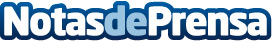 Las ciudades más populares para visitar en 2015Datos de contacto:Nota de prensa publicada en: https://www.notasdeprensa.es/las-ciudades-mas-populares-para-visitar-en-2015_1 Categorias: Viaje Turismo http://www.notasdeprensa.es